Committee on WIPO Standards (CWS)Seventh SessionGeneva, July 1 to 5, 2019revision of WIPO Standard ST.60Document prepared by the International BureauBACKGROUND	At the sixth session of the Committee on WIPO Standards (CWS) in 2018, the Committee considered proposals to update WIPO Standard ST.60 on ‘Recommendation concerning bibliographic data relating to marks' by the European Union Intellectual Property Office (EUIPO) (see document CWS/6/20).  The CWS adopted the EUIPO's "optimal" proposal, except for the allocation of INID code numbers for word marks and figurative marks.  Several other proposals were made on the floor during the plenary session which required further investigation (see paragraphs 128 to 130 of document CWS/6/34).	As a result of these proposals, the CWS created a new Task No. 60, the description of which reads:"Prepare a proposal for the numbering of INID codes regarding word marks and figurative marks, on splitting INID code (551), and a potential INID code for combined marks."The CWS assigned the new Task No. 60 to the Trademark Standardization Task Force for further consideration and requested the Task Force to present a proposal or a progress report at its seventh session (see paragraphs 128 to 133 of document CWS/6/34).PROPOSED REVISION	Under the framework of Task No. 60, the Trademark Standardization Task Force considered the three issues in Task No. 60 and held online discussions about them.  The International Bureau also had internal discussions about the issues among relevant work units, including the Madrid System.	On the subject of finding suitable INID codes for word marks and figurative marks, the Task Force considered possible ranges within WIPO ST.60.  The range 59x seems to be the most suitable location for the new codes.  Every range from 53x to 59x is already in use in ST.60:INID codes 531 to 591 are used for Descriptions of the elements of the markCodes 53x are used for the type of classificationCodes 54x are used for reproductions of the markCodes 55x indicate the type of mark.  All codes are in use.Codes 561 and 566 are for translation or transliterationCode 571 is for description of the markCodes 58x are used for date informationCode 591 concerns colors of the mark.  The rest of 59x is unused.	Since the 55x range is full, and the other ranges between 53x and 58x are used for different types of information besides the kind of mark, the task force considered 59x to be the best location for the new codes for word and figurative marks.	The Task Force proposes adding the following codes to WIPO ST.60, with an accompanying note to the change log in Appendix 2 of WIPO ST.60:page 4:Description of the figurative elements of the mark	…	(581)	Date of notification by the International Bureau to the designated Contracting Parties
(591)	Information concerning colors claimed (592) Word Mark(593) Figurative Mark(600)	References to other legally related application(s) and registration(s)page 11:APPENDIX 2	For the other two items in Task No. 60, splitting INID code (551) and a potential INID code for combined marks, the Task Force proposes no changes (see document CWS/7/18).	The CWS is invited to: 	(a)	note the content of the present document; and	(b)	adopt the proposal to create new INID codes for word marks and figurative marks in paragraph 6 above.[End of document]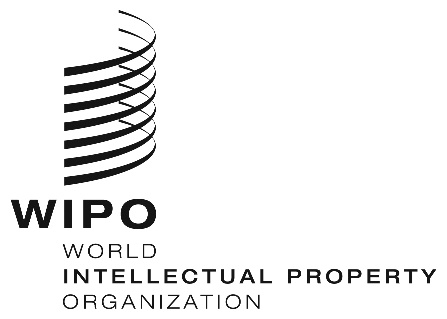 ECWS/7/19CWS/7/19CWS/7/19ORIGINAL:  ENGLISH ORIGINAL:  ENGLISH ORIGINAL:  ENGLISH DATE:  MAY 22, 2019 DATE:  MAY 22, 2019 DATE:  MAY 22, 2019 INID CodePrevious definition(s) of codePertinent previous note(s)Date of deletion or amendmentKind of change(592)and(593)––July xx, 2019, by CWS/7Code added